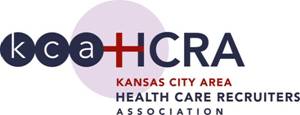 										Date: 8/16/2018Make checks payable to: KCAHCRA Gina Salazar, PresidentThe University of Kansas Health SystemHospital HR, Mailstop 10144000 Cambridge StreetKansas City, KS 66160DateSend payment toAmount8/16/2018Gina Salazar, PresidentThe University of Kansas Health SystemAttn: Hospital HR (Mailstop 1014)4000 Cambridge StreetKansas City, KS 66160$150.00Active Membership fee for Kansas City Area Healthcare Recruiters Association (Hospitals)Active Membership fee for Kansas City Area Healthcare Recruiters Association (Hospitals)Active Membership fee for Kansas City Area Healthcare Recruiters Association (Hospitals)